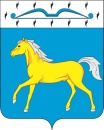 АДМИНИСТРАЦИЯ ПРИХОЛМСКОГО СЕЛЬСОВЕТАМИНУСИНСКОГО РАЙОНАКРАСЕНОЯРСКОГО КРАЯРОССИЙСКАЯ ФЕДЕРАЦИЯПОСТАНОВЛЕНИЕ  11.03.2021           		              п. Прихолмье 	                           № 11-пО внесении изменений и дополнений в постановление № 3-п от 25.02.2021 г.«О плане мероприятий по подготовке к паводку в связи с приближением паводкового периода в п. Притубинский Прихолмского сельсовета и о создании сельской эвакуационной комиссии»     Во исполнение Федерального закона от 11.11.1994 года № 68-ФЗ «О защите населения и территорий от чрезвычайных ситуаций природного и техногенного характера», в связи с возможной весенней угрозой подтопления островной части п. Притубинский Прихолмского сельсовета, в соответствии со ст. 8 Устава Прихолмского сельсовета, ПОСТАНОВЛЯЮ:     1. Внести следующие изменения и дополнения в постановление № 3-п от 25.02.2021 г. «О плане мероприятий по подготовке к паводку в связи с приближением паводкового периода в п. Притубинский Прихолмского сельсовета и о создании сельской эвакуационной комиссии»:     1.1. В Приложении 1 к постановлению № 3-п от 25.02.2021 г. «О плане мероприятий по подготовке к паводку в связи с приближением паводкового периода в п. Притубинский Прихолмского сельсовета и о создании сельской эвакуационной комиссии» слова «Исайкина Ю.В.» заменить словами «Крюкова Е.А.».     1.2. Приложение 2 к постановлению № 3-п от 25.02.2021 г. «О плане мероприятий по подготовке к паводку в связи с приближением паводкового периода в п. Притубинский Прихолмского сельсовета и о создании сельской эвакуационной комиссии» читать в новой редакции согласно приложения № 1 к настоящему постановлению.       2.  Контроль за исполнением постановления оставляю за собой.      3.  Настоящее постановление вступает в силу со дня его опубликования в официальном печатном издании «Прихолмские вести».Глава Прихолмского сельсовета                                                      А.В. СмирновПриложение 1к постановлению  главыот  11.03.2021 г.  № 11-пСОСТАВэвакуационной комиссии, ответственной за безопасность населения и скота, на период   угрозы подтопления островной части  в п. Притубинский в 2021 году№ п/пФ.И.Одолжностьдолжность в составе комиссии№ телефона1.Смирнов А.В.Глава сельсоветаПредседатель ЭК891354873302.Иванова С.А.Заместитель главы сельсоветаЗаместитель председателя ЭК89235951209ОПЕРАТИВНАЯ ГРУППА:ОПЕРАТИВНАЯ ГРУППА:ОПЕРАТИВНАЯ ГРУППА:ОПЕРАТИВНАЯ ГРУППА:ОПЕРАТИВНАЯ ГРУППА:3.Мильбергер А.А.Управляющий отделения  ООО «АК «Минусинский»Руководитель группы892334626474.Малыхин В.Г.Генеральный директор ООО «АК «Минусинский»Заместитель руководителя группы89503064337ГРУППА ОПОВЕЩЕНИЯ И СВЯЗИ:ГРУППА ОПОВЕЩЕНИЯ И СВЯЗИ:ГРУППА ОПОВЕЩЕНИЯ И СВЯЗИ:ГРУППА ОПОВЕЩЕНИЯ И СВЯЗИ:ГРУППА ОПОВЕЩЕНИЯ И СВЯЗИ:5.Тугунова И.Н.Социальный педагогРуководитель группы891318402006.Лейман А.Г.Депутат сельского Совета депутатовЧлен группы89130363899ГРУППА ТРАНСПОРТНОГО ОБЕСПЕЧЕНИЯ:ГРУППА ТРАНСПОРТНОГО ОБЕСПЕЧЕНИЯ:ГРУППА ТРАНСПОРТНОГО ОБЕСПЕЧЕНИЯ:ГРУППА ТРАНСПОРТНОГО ОБЕСПЕЧЕНИЯ:ГРУППА ТРАНСПОРТНОГО ОБЕСПЕЧЕНИЯ:7.Дорогин О.В.Водитель администрацииРуководитель группы892332674298.Романов А.Н.Водитель администрацииЧлен89504319249ГРУППА КОНТРОЛЯ ПО УЧЁТУ И ВЫВОДУ НАСЕЛЕНИЯ:ГРУППА КОНТРОЛЯ ПО УЧЁТУ И ВЫВОДУ НАСЕЛЕНИЯ:ГРУППА КОНТРОЛЯ ПО УЧЁТУ И ВЫВОДУ НАСЕЛЕНИЯ:ГРУППА КОНТРОЛЯ ПО УЧЁТУ И ВЫВОДУ НАСЕЛЕНИЯ:ГРУППА КОНТРОЛЯ ПО УЧЁТУ И ВЫВОДУ НАСЕЛЕНИЯ:9.Пермякова О.Л.Заведующая клубомРуководитель группы8950303889110.Мишина Л.А.Заведующая МКДОУ Притубинского д/сЧлен группы8961898899811.Тугунов Л.Л.Киномеханик клуба«89135246805ГРУППА РАЗМЕЩЕНИЯ  С/Х ЖИВОТНЫХ:ГРУППА РАЗМЕЩЕНИЯ  С/Х ЖИВОТНЫХ:ГРУППА РАЗМЕЩЕНИЯ  С/Х ЖИВОТНЫХ:ГРУППА РАЗМЕЩЕНИЯ  С/Х ЖИВОТНЫХ:ГРУППА РАЗМЕЩЕНИЯ  С/Х ЖИВОТНЫХ:12.Крюкова Е.А.Заведующая вет.участкомРуководитель группы8950965446213.Акимова Н.К.вет.фельдшерЧлен группы8908216822614.Филиппова О.М.вет.санитар«89339988700ГРУППА ВЫВОЗА И РАЗМЕЩЕНИЯ МАТЕРИАЛЬНЫХ ЦЕННОСТЕЙ (ШКОЛА)ГРУППА ВЫВОЗА И РАЗМЕЩЕНИЯ МАТЕРИАЛЬНЫХ ЦЕННОСТЕЙ (ШКОЛА)ГРУППА ВЫВОЗА И РАЗМЕЩЕНИЯ МАТЕРИАЛЬНЫХ ЦЕННОСТЕЙ (ШКОЛА)ГРУППА ВЫВОЗА И РАЗМЕЩЕНИЯ МАТЕРИАЛЬНЫХ ЦЕННОСТЕЙ (ШКОЛА)ГРУППА ВЫВОЗА И РАЗМЕЩЕНИЯ МАТЕРИАЛЬНЫХ ЦЕННОСТЕЙ (ШКОЛА)15.Свитов Н.А.Директор школыРуководитель группы8950305001416.Николаева Ю.И.Завуч школыЧлен группы17.Ивасенко А.А.Оператор котельнойЧлен группы89504222846